     ҠАРАР		                       № 46                                   РЕШЕНИЕ      23 декабрь 2021 й.                                                             23 декабря 2021 г.О бюджете сельского поселения Чуюнчинский сельсовет  муниципального района Давлекановский район Республики Башкортостан на 2022 год и на плановый период 2023 и 2024 годов        Совет сельского поселения Чуюнчинский сельсовет  муниципального района Давлекановский район Республики БашкортостанРЕШИЛ:1.Утвердить основные характеристики бюджета  сельского поселения Чуюнчинский сельсовет  муниципального района Давлекановский район на 2022 год:	1) общий объем  доходов бюджета сельского поселения Чуюнчинский сельсовет   муниципального района Давлекановский район Республики Башкортостан  в сумме  3212,2 тыс. рублей; 2) общий объем расходов бюджета сельского  поселения Чуюнчинский сельсовет муниципального района Давлекановский район Республики Башкортостан в сумме 3212,2 тыс. рублей.	2. Утвердить основные характеристики бюджета сельского поселения Чуюнчинский сельсовет муниципального района Давлекановский район Республики Башкортостан на плановый период 2023 и 2024 годов:1) общий объем доходов бюджета сельского поселения Чуюнчинский сельсовет муниципального района Давлекановский район Республики Башкортостан на 2023 год в сумме 2671,6 тыс. рублей и на 2024 год в сумме 2753,4 тыс. рублей;2) общий объем расходов бюджета сельского поселения Чуюнчинский сельсовет муниципального района Давлекановский район Республики Башкортостан на 2023 год в сумме 2671,6 тыс. рублей, в том числе  условно утвержденные расходы в сумме 66,5 тыс. рублей, и на 2024 год в сумме 2753,4 тыс. рублей, в том числе условно утвержденные расходы в сумме 137 тыс. рублей.  3. Установить поступления доходов в  бюджет сельского поселения Чуюнчинский сельсовет муниципального района Давлекановский район Республики Башкортостан:1) на 2022  год согласно приложению № 1  к настоящему Решению;2)на плановый период 2023 и 2024 годов согласно приложению № 2  к настоящему Решению. 4. Установить, что при зачислении в бюджет сельского поселения Чуюнчинский сельсовет муниципального района Давлекановский район Республики Башкортостан безвозмездных поступлений в виде добровольных взносов (пожертвований) юридических и физических лиц для казенного учреждения, находящегося в ведении соответствующего главного распорядителя средств бюджета сельского поселения Чуюнчинский сельсовет  муниципального района Давлекановский район Республики Башкортостан, на сумму указанных поступлений увеличиваются бюджетные ассигнования соответствующему главному распорядителю средств бюджета сельского поселения Чуюнчинский сельсовет муниципального района Давлекановский район Республики Башкортостан для последующего доведения в установленном порядке до указанного казенного учреждения лимитов бюджетных обязательств для осуществления расходов, соответствующих целям, на достижение которых предоставлены добровольные взносы (пожертвования).5. Утвердить в пределах общего объема расходов бюджета сельского поселения Чуюнчинский сельсовет   муниципального района Давлекановский район Республики Башкортостан, установленного в пунктах первом и втором настоящего решения, распределение бюджетных ассигнований:1) по разделам, подразделам, целевым статьям (муниципальным программам и непрограммным  направлениям деятельности), группам видов расходов классификации расходов:а) на 2022 год согласно приложению № 3 к настоящему Решению;б) на плановый период 2023 - 2024 годов согласно приложению № 4 к настоящему Решению;2) по целевым статьям (муниципальным программам и непрограммным направлениям деятельности), группам видов расходов классификации расходов бюджетов:а) на 2022 год согласно приложению № 5 к настоящему Решению;б) на плановый период 2023 и 2024 годов согласно приложению № 6 к настоящему Решению.6. Утвердить ведомственную структуру расходов бюджета сельского поселения Чуюнчинский сельсовет   муниципального района Давлекановский район Республики Башкортостан:1) на 2022 год согласно приложению № 7 к настоящему Решению;2) на плановый период 2023 и 2024 годов  согласно приложению № 8 к настоящему Решению. 	7. Установить, что субсидии в 2023 - 2024 годах  из бюджета сельского поселения Чуюнчинский сельсовет муниципального района Давлекановский район Республики Башкортостан предоставляются главными распорядителями средств бюджета сельского поселения Чуюнчинский сельсовет муниципального района Давлекановский район Республики Башкортостан на безвозмездной и безвозвратной основе в целях возмещения затрат или недополученных доходов в связи с производством (реализацией) товаров, выполнением работ, оказанием услуг в пределах предусмотренных им ассигнований по соответствующим кодам бюджетной классификации	муниципальным автономным учреждениям сельского поселения Чуюнчинский сельсовет муниципального района Давлекановский район Республики Башкортостан 	на возмещение нормативных затрат на оказание ими муниципальных услуг (выполнение работ) в соответствии с муниципальным заданием сельского поселения Чуюнчинский сельсовет муниципального района Давлекановский район Республики Башкортостан и 	на содержание недвижимого имущества и особо ценного движимого имущества, закрепленного за автономным учреждением. 	8. Установить, что решения и иные нормативные правовые акты  сельского поселения Чуюнчинский сельсовет  муниципального района  Давлекановский район Республики Башкортостан, предусматривающие принятие новых видов расходных обязательств или увеличение бюджетных ассигнований на исполнение существующих видов расходных обязательств сверх утвержденных в бюджете муниципального района Давлекановский район Республики Башкортостан на 2022 год и на плановый период 2023 и 2024 годов, а также сокращающие его доходную базу, подлежат исполнению при изыскании дополнительных источников доходов  бюджета сельского поселения Чуюнчинский сельсовет муниципального района Давлекановский район республики Башкортостан  и (или) сокращении расходов по конкретным статьям расходов бюджета сельского поселения Чуюнчинский сельсовет муниципального района Давлекановский район Республики Башкортостан, при условии внесения соответствующих изменений в настоящее Решение.	Проекты решений и иных нормативных правовых актов сельского поселения Чуюнчинский сельсовет   муниципального района Давлекановский район  Республики Башкортостан, требующие введения новых видов расходных обязательств или увеличения бюджетных ассигнований по существующим видам расходных обязательств сверх утвержденных в бюджете сельского поселения Чуюнчинский сельсовет   муниципального района Давлекановский район Республики Башкортостан, либо сокращающие его доходную базу, вносятся только при одновременном внесении предложений о дополнительных источниках доходов бюджета  сельского поселения Чуюнчинский сельсовет   муниципального района Давлекановский район Республики Башкортостан и (или) сокращении бюджетных ассигнований по конкретным  статьям расходов бюджета сельского поселения Чуюнчинский сельсовет муниципального района Давлекановский район Республики Башкортостан.	Администрация сельского поселения Чуюнчинский сельсовет   муниципального района Давлекановский район  Республики Башкортостан не вправе принимать  решения, приводящие к увеличению  в 2023-2024 годах численности муниципальных служащих сельского поселения Чуюнчинский сельсовет  муниципального района Давлекановский район Республики Башкортостан и  работников учреждений и организаций бюджетной сферы.	9. Установить в соответствии с пунктом 3 статьи 217 Бюджетного кодекса Российской Федерации следующие основания для внесения в ходе исполнения настоящего Решения  изменений в показатели бюджета сельского поселения Чуюнчинский сельсовет муниципального района Давлекановский район Республики Башкортостан по решениям администрации сельского поселения Чуюнчинский сельсовет  муниципального района Давлекановский район Республики Башкортостан, связанные с особенностями исполнения бюджета сельского поселения Чуюнчинский сельсовет муниципального района Давлекановский район Республики Башкортостан и  (или) перераспределения бюджетных ассигнований между главными распорядителями бюджетных средств: 	использование образованной в ходе исполнения бюджета сельского поселения Чуюнчинский сельсовет муниципального района Давлекановский район Республики Башкортостан экономии по отдельным разделам, подразделам, целевым статьям, видам расходов и статьям операций сектора государственного управления классификации расходов бюджетов;использование остатков средств бюджета сельского поселения Чуюнчинский сельсовет  муниципального района Давлекановский район Республики Башкортостан на 1 января 2022 года.10. Установить, что остатки средств бюджета  сельского поселения Чуюнчинский сельсовет  муниципального района Давлекановский район Республики Башкортостан сложившиеся на 1 января 2022 года, в объеме не более одной двенадцатой общего объема расходов бюджета сельского поселения Чуюнчинский сельсовет муниципального района Давлекановский район Республики Башкортостан текущего финансового года направляются  представительным органом сельского поселения Чуюнчинский сельсовет муниципального района Давлекановский район Республики Башкортостан на покрытие временных кассовых разрывов, возникающих в ходе исполнения бюджета сельского поселения Чуюнчинский сельсовет  муниципального района Давлекановский район Республики Башкортостан.  11.Установить, что получатель средств бюджета сельского поселения Чуюнчинский сельсовет муниципального района Давлекановский район Республики Башкортостан при заключении муниципальных контрактов (договоров) на поставку товаров (работ, услуг) вправе предусматривать авансовые платежи в размерах, определенных администрацией сельского поселения Чуюнчинский сельсовет муниципального района Давлекановский район Республики Башкортостан. 	12. Средства, поступающие во временное распоряжение  получателей средств бюджета  сельского поселения Чуюнчинский сельсовет  муниципального района Давлекановский район Республики Башкортостан, учитываются на  казначейском счете, открытом сельскому поселению Чуюнчинский сельсовет муниципального района Давлекановский район Республики Башкортостан в Управлении Федерального казначейства по Республике Башкортостан с учетом положений бюджетного законодательства Российской Федерации, с отражением указанных операций на лицевых счетах, открытых получателям средств бюджета сельского поселения Чуюнчинский сельсовет муниципального района Давлекановский район Республики Башкортостан  в Управлении федерального казначейства по Республике Башкортостан, в порядке, установленном сельским поселением Чуюнчинский сельсовет  муниципального района Давлекановский район Республики Башкортостан. 	13.  Установить:             1) верхний предел муниципального долга сельского поселения Чуюнчинский сельсовет   муниципального района Давлекановский район Республики Башкортостан на  1 января 2023 года в сумме 0 рублей, на 1 января 2024 года в сумме 0 рублей, в том числе  верхний предел муниципального долга  по  муниципальным  гарантиям  на 1 января 2022 года в сумме 0 рублей, на 1 января 2023 года в сумме 0 рублей, на 1 января 2024 года в сумме 0 рублей;             2) предельный объем муниципального долга сельского поселения Чуюнчинский сельсовет   муниципального района Давлекановский район Республики Башкортостан на 2022 год в сумме 0 рублей, на 2023 год в сумме 0 рублей и на 2024 год в сумме 0 рублей.	14.  Данное решение вступает в силу с 1 января 2022 года и подлежит опубликованию после его принятия и подписания в установленном порядке.Зам. Председателя Совета сельского поселения Чуюнчинский сельсовет муниципального районаДавлекановский районРеспублики Башкортостан                                                  М.М.Галеев                                                                   Приложение № 3 к решению                                                                  Совета сельского поселения                                                                   Чуюнчинский сельсовет                                                                  муниципального района                                                                  Давлекановский район                                                                   Республики   Башкортостан                                                                  От 23.12.2021года №46                                                                 «О бюджете сельского поселения                                                                  Чуюнчинский сельсовет                                                                  муниципального района                                                                  Давлекановский район                                                                  Республики Башкортостан                                                                  на 2022 год и на плановый период 2023 и 2024 годов»Распределение бюджетных ассигнований   сельского поселения Чуюнчинский сельсовет муниципального района Давлекановский район Республики Башкортостан на 2022 год по разделам, подразделам, целевым статьям (муниципальным программам  сельского поселения Чуюнчинский сельсовет муниципального района Давлекановский район Республики Башкортостан), группам видов расходов функциональной классификации расходов бюджетов                                                                                                                                          (тыс. рублей)                                                                 Приложение №5 к решению                                                                  Совета сельского поселения                                                                   Чуюнчинский сельсовет                                                                  муниципального района                                                                  Давлекановский район                                                                   Республики   Башкортостан                                                                  От 23.12.2021 года №46                                                                 «О бюджете сельского поселения                                                                  Чуюнчинский сельсовет                                                                  муниципального района                                                                  Давлекановский район                                                                  Республики Башкортостан                                                                  на 2022 год и на плановый период 2023 и 2024 годов»Распределение бюджетных ассигнований  сельского поселения Чуюнчинский сельсовет муниципального района Давлекановский район Республики Башкортостан на 2022 год по целевым статьям ( муниципальным программам сельского поселения Чуюнчинский сельсовет  муниципального района Давлекановский район Республики Башкортостан и непрограммным направления деятельности), группам видов расходов функциональной классификации расходов бюджетов                                                                                                                                          (тыс. рублей)                                                                Приложение №7 к решению                                                                  Совета сельского поселения                                                                   Чуюнчинский сельсовет                                                                  муниципального района                                                                  Давлекановский район                                                                   Республики   Башкортостан                                                                  От 23.12.2021 года №46                                                                 «О бюджете сельского поселения                                                                  Чуюнчинский сельсовет                                                                  муниципального района                                                                  Давлекановский район                                                                  Республики Башкортостан                                                                  на 2022 год и на плановый период 2023 и 2024 годов»Ведомственная структура расходов бюджета сельского поселения Чуюнчинский сельсовет  муниципального района Давлекановский район  Республики Башкортостан на 2022 год(тыс. рублей)                                                   Приложение №4 к решению                                                                  Совета сельского поселения                                                                   Чуюнчинский сельсовет                                                                  муниципального района                                                                  Давлекановский район                                                                   Республики   Башкортостан                                                                  От 23.12.2021 года №46                                                                 «О бюджете сельского поселения                                                                  Чуюнчинский сельсовет                                                                  муниципального района                                                                  Давлекановский район                                                                  Республики Башкортостан                                                                  на 2022 год и на плановый период 2023 и 2024 годов»Распределение бюджетных ассигнований   сельского поселения Чуюнчинский сельсовет муниципального района Давлекановский район Республики Башкортостан на 2023 и 2024  годы по разделам, подразделам, целевым статьям ( муниципальным программам  сельского поселения Чуюнчинский сельсовет муниципального района Давлекановский район Республики Башкортостан), группам видов расходов функциональной классификации расходов бюджетов                                                                                                                                          (тыс. рублей)                                                    Приложение №6 к решению                                                                  Совета сельского поселения                                                                   Чуюнчинский сельсовет                                                                  муниципального района                                                                  Давлекановский район                                                                   Республики   Башкортостан                                                                  От 23.12.2021 года №46                                                                 «О бюджете сельского поселения                                                                  Чуюнчинский сельсовет                                                                  муниципального района                                                                  Давлекановский район                                                                  Республики Башкортостан                                                                  на 2022 год и на плановый период 2023 и 2024 годов»Распределение бюджетных ассигнований  сельского поселения Чуюнчинский сельсовет муниципального района Давлекановский район Республики Башкортостан на 2023  и 2024 год по целевым статьям (муниципальным программам сельского поселения  Чуюнчинский сельсовет  муниципального района Давлекановский район Республики Башкортостан и непрограммным направления деятельности), группам видов расходов функциональной классификации расходов бюджетов                                                                                                                                        (тыс. рублей)                                                       Приложение №8 к решению                                                                  Совета сельского поселения                                                                   Чуюнчинский сельсовет                                                                  муниципального района                                                                  Давлекановский район                                                                   Республики   Башкортостан                                                                  От 23.12.2021 года №46                                                                 «О бюджете сельского поселения                                                                  Чуюнчинский сельсовет                                                                  муниципального района                                                                  Давлекановский район                                                                  Республики Башкортостан                                                                  на 2022 год и на плановый период 2023 и 2024 годов»Ведомственная структура расходов бюджета сельского поселения Чуюнчинский сельсовет  муниципального района Давлекановский район  Республики Башкортостан на 2023 и 2024  годы(тыс. рублей)Башҡортостан Республикаhы Дәүләкән районы муниципаль районының Суйынсы ауыл Советы ауыл биләмәhе Советы453423, Дәүләкән районы, Суйынсы ауылы, Yҙәк урам,  19/2, Тел./факс. (34768) 3-45-41, 3-45-35 Email: Chunchi_davl@ufamts.ru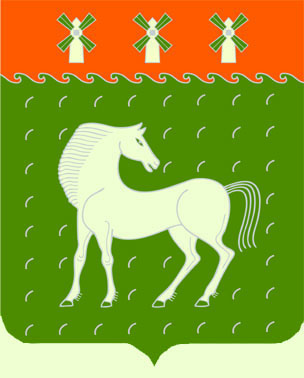 Советсельского поселенияЧуюнчинский сельсоветмуниципального районаДавлекановский районРеспублики Башкортостан453423, Давлекановский район, с. Чуюнчи, ул. Центральная, 19/2, Тел./факс. (34768) 3-45-41, 3-45-35 Email: Chunchi_davl@ufamts.ruПриложение №1Приложение №1Приложение №1Приложение №1к решению Совета сельского поселения Чуюнчинский сельсоветк решению Совета сельского поселения Чуюнчинский сельсоветк решению Совета сельского поселения Чуюнчинский сельсоветк решению Совета сельского поселения Чуюнчинский сельсоветмуниципального района Давлекановский район Республики Башкортостанмуниципального района Давлекановский район Республики Башкортостанмуниципального района Давлекановский район Республики Башкортостанмуниципального района Давлекановский район Республики Башкортостанот 23  декабря 2021 года №46 от 23  декабря 2021 года №46 от 23  декабря 2021 года №46 от 23  декабря 2021 года №46 " О бюджете сельского поселения Чуюнчинский сельсовет" О бюджете сельского поселения Чуюнчинский сельсоветмуниципального района Давлекановский районмуниципального района Давлекановский районРеспублики Башкортостан на 2022 год и на плановый период 2023 и 2024 годов"Республики Башкортостан на 2022 год и на плановый период 2023 и 2024 годов"Поступление доходов в бюджет сельского поселения Чуюнчинский сельсовет муниципального района Давлекановский район Республики Башкортостан в 2022 годуПоступление доходов в бюджет сельского поселения Чуюнчинский сельсовет муниципального района Давлекановский район Республики Башкортостан в 2022 годуПоступление доходов в бюджет сельского поселения Чуюнчинский сельсовет муниципального района Давлекановский район Республики Башкортостан в 2022 годуПоступление доходов в бюджет сельского поселения Чуюнчинский сельсовет муниципального района Давлекановский район Республики Башкортостан в 2022 годуКодНаименование кода вида доходов (группы, подгруппы, статьи, подстатьи,элемента),подвида доходов, статьи (подстатьи) классификации операций сектора государственного управления, относящихся к доходам бюджетовНаименование кода вида доходов (группы, подгруппы, статьи, подстатьи,элемента),подвида доходов, статьи (подстатьи) классификации операций сектора государственного управления, относящихся к доходам бюджетовСумма КодНаименование кода вида доходов (группы, подгруппы, статьи, подстатьи,элемента),подвида доходов, статьи (подстатьи) классификации операций сектора государственного управления, относящихся к доходам бюджетовНаименование кода вида доходов (группы, подгруппы, статьи, подстатьи,элемента),подвида доходов, статьи (подстатьи) классификации операций сектора государственного управления, относящихся к доходам бюджетовСумма КодНаименование кода вида доходов (группы, подгруппы, статьи, подстатьи,элемента),подвида доходов, статьи (подстатьи) классификации операций сектора государственного управления, относящихся к доходам бюджетовНаименование кода вида доходов (группы, подгруппы, статьи, подстатьи,элемента),подвида доходов, статьи (подстатьи) классификации операций сектора государственного управления, относящихся к доходам бюджетовСумма 1 00 00000 00 0000 000НАЛОГОВЫЕ И НЕНАЛОГОВЫЕ ДОХОДЫНАЛОГОВЫЕ И НЕНАЛОГОВЫЕ ДОХОДЫ2046,51 01 00000 00 0000 000НАЛОГИ НА ПРИБЫЛЬ, ДОХОДЫНАЛОГИ НА ПРИБЫЛЬ, ДОХОДЫ70,0 1 01 02000 01 0000 110 Налог на доходы физических лицНалог на доходы физических лиц70,0 1 01 02010 01 0000 110Налог на доходы физических лиц с доходов,  источником которых является налоговый агент, за исключением доходов, в отношении которых исчисление и уплата налога осуществляются в соответствии со статьями 227, 227.1 и 228 Налогового кодекса Российской ФедерацииНалог на доходы физических лиц с доходов,  источником которых является налоговый агент, за исключением доходов, в отношении которых исчисление и уплата налога осуществляются в соответствии со статьями 227, 227.1 и 228 Налогового кодекса Российской Федерации70,01 05 00000 00 0000 000НАЛОГИ НА СОВОКУПНЫЙ ДОХОДНАЛОГИ НА СОВОКУПНЫЙ ДОХОД170,01 05 03000 01 0000 110 Единый сельскохозяйственный налог Единый сельскохозяйственный налог 170,01 05 03010 01 0000 110 Единый сельскохозяйственный налог Единый сельскохозяйственный налог 170,0 1 06 00000 00 0000 000НАЛОГИ НА ИМУЩЕСТВОНАЛОГИ НА ИМУЩЕСТВО990,5 1 06 01000 00 0000 110 Налог на имущество физических лицНалог на имущество физических лиц30,0 1 06 01030 10 0000 110 Налог на имущество физических лиц, взимаемый по ставкам, применяемым к объектам налогообложения, расположенным в границах сельских поселенийНалог на имущество физических лиц, взимаемый по ставкам, применяемым к объектам налогообложения, расположенным в границах сельских поселений30,01 06 06000 00 0000 110 Земельный налогЗемельный налог960,51 06 06033 10 0000 110 Земельный налог с организаций, обладающих земельным участком, расположенным в границах сельских поселенийЗемельный налог с организаций, обладающих земельным участком, расположенным в границах сельских поселений380,51 06 06043 10 0000 110 Земельный налог с физических, обладающих земельным участком, расположенным в границах сельских поселенийЗемельный налог с физических, обладающих земельным участком, расположенным в границах сельских поселений580,01 08 00000 00 0000 000ГОСУДАРСТВЕННАЯ ПОШЛИНАГОСУДАРСТВЕННАЯ ПОШЛИНА1,01 08 04000 01 0000 110Государственная пошлина за совершение нотариальных действий (за исключением действий, совершаемых консульскими учреждениями Российской Федерации)Государственная пошлина за совершение нотариальных действий (за исключением действий, совершаемых консульскими учреждениями Российской Федерации)1,01 08 04020 01 0000 110Государственная пошлина за совершение нотариальных действий должностными лицами органов местного самоуправления, уполномоченными в соответствии с законодательными актами Российской Федерации на совершение нотариальных действийГосударственная пошлина за совершение нотариальных действий должностными лицами органов местного самоуправления, уполномоченными в соответствии с законодательными актами Российской Федерации на совершение нотариальных действий1,01 11 00000 00 0000 000ДОХОДЫ ОТ ИСПОЛЬЗОВАНИЯ ИМУЩЕСТВА, НАХОДЯЩЕГОСЯ В ГОСУДАРСТВЕННОЙ И МУНИЦИПАЛЬНОЙ СОБСТВЕННОСТИДОХОДЫ ОТ ИСПОЛЬЗОВАНИЯ ИМУЩЕСТВА, НАХОДЯЩЕГОСЯ В ГОСУДАРСТВЕННОЙ И МУНИЦИПАЛЬНОЙ СОБСТВЕННОСТИ0,01 11 05070 10 0000 120Доходы от сдачи в аренду имущества, составляющего государственную (муниципальную) казну (за исключением земельных участков)Доходы от сдачи в аренду имущества, составляющего государственную (муниципальную) казну (за исключением земельных участков)0,01 11 05075 10 0000 120Доходы от сдачи в аренду имущества, составляющего казну сельских поселений (за исключением земельных участков)Доходы от сдачи в аренду имущества, составляющего казну сельских поселений (за исключением земельных участков)0,01 11 00000 00 0000 000ДОХОДЫ ОТ ИСПОЛЬЗОВАНИЯ ИМУЩЕСТВА, НАХОДЯЩЕГОСЯ В ГОСУДАРСТВЕННОЙ И МУНИЦИПАЛЬНОЙ СОБСТВЕННОСТИДОХОДЫ ОТ ИСПОЛЬЗОВАНИЯ ИМУЩЕСТВА, НАХОДЯЩЕГОСЯ В ГОСУДАРСТВЕННОЙ И МУНИЦИПАЛЬНОЙ СОБСТВЕННОСТИ815,01 11 05020 00 0000 120Доходы, получаемые в виде арендной платы,  за земли после разграничения государственной собственности на землю, а также средства от продажи права на заключение договоров аренды указанных земельных участков (за исключением земельных участков муниципальных бюджетных и автономных учреждений)Доходы, получаемые в виде арендной платы,  за земли после разграничения государственной собственности на землю, а также средства от продажи права на заключение договоров аренды указанных земельных участков (за исключением земельных участков муниципальных бюджетных и автономных учреждений)815,01 11 05025 10 0000 120'Доходы, получаемые в виде арендной платы, а также средства от продажи права на заключение договоров аренды за земли, находящиеся в собственности сельских поселений (за исключением земельных участков муниципальных бюджетных и автономных учреждений)'Доходы, получаемые в виде арендной платы, а также средства от продажи права на заключение договоров аренды за земли, находящиеся в собственности сельских поселений (за исключением земельных участков муниципальных бюджетных и автономных учреждений)815,02 00 00000 00 0000 000БЕЗВОЗМЕЗДНЫЕ ПОСТУПЛЕНИЯБЕЗВОЗМЕЗДНЫЕ ПОСТУПЛЕНИЯ1165,72 02 00000 00 0000 000БЕЗВОЗМЕЗДНЫЕ ПОСТУПЛЕНИЯ ОТ ДРУГИХ БЮДЖЕТОВ БЮДЖЕТНОЙ СИСТЕМЫ РОССИЙСКОЙ ФЕДЕРАЦИИБЕЗВОЗМЕЗДНЫЕ ПОСТУПЛЕНИЯ ОТ ДРУГИХ БЮДЖЕТОВ БЮДЖЕТНОЙ СИСТЕМЫ РОССИЙСКОЙ ФЕДЕРАЦИИ1165,72 02 10000 00 0000 000Дотации бюджетам субъектов Российской Федерации и муниципальных образованийДотации бюджетам субъектов Российской Федерации и муниципальных образований566,32 02 16001 00 0000 000Дотации на выравнивание бюджетной обеспеченностиДотации на выравнивание бюджетной обеспеченности566,32 02 16001 10 0000 150Дотации бюджетам поселений на выравнивание бюджетной обеспеченностиДотации бюджетам поселений на выравнивание бюджетной обеспеченности566,32 02 30000 00 0000 000Субвенции бюджетам субъектов Российской Федерации и муниципальных образованийСубвенции бюджетам субъектов Российской Федерации и муниципальных образований99,42 02 35118 00 0000 000Субвенции бюджетам на осуществление первичного воинского учета на территориях, где отсутствуют военные комиссариатыСубвенции бюджетам на осуществление первичного воинского учета на территориях, где отсутствуют военные комиссариаты99,42 02 35118 10 0000 150Субвенции бюджетам поселений на осуществление первичного воинского учета на территориях, где отсутствуют военные комиссариатыСубвенции бюджетам поселений на осуществление первичного воинского учета на территориях, где отсутствуют военные комиссариаты99,42 02 40000 00 0000 000Иные межбюджетные трансфертыИные межбюджетные трансферты500,02 02 49999 00 0000 000Прочие межбюджетные трансферты, передаваемые бюджетамПрочие межбюджетные трансферты, передаваемые бюджетам500,02 02 49999 10 0000 000Прочие межбюджетные трансферты, передаваемые бюджетам поселенийПрочие межбюджетные трансферты, передаваемые бюджетам поселений500,02 02 49999 10 7000 000БЕЗВОЗМЕЗДНЫЕ ПОСТУПЛЕНИЯ  в бюджеты муниципальных образованийБЕЗВОЗМЕЗДНЫЕ ПОСТУПЛЕНИЯ  в бюджеты муниципальных образований500,02 02 49999 10 7400 150Безвозмездные денежные поступления текущего характераБезвозмездные денежные поступления текущего характера500,0Итого доходовИтого доходов3212,2Приложение №2Приложение №2Приложение №2Приложение №2к решению Совета сельского поселения Чуюнчинский сельсоветк решению Совета сельского поселения Чуюнчинский сельсоветк решению Совета сельского поселения Чуюнчинский сельсоветк решению Совета сельского поселения Чуюнчинский сельсоветмуниципального района Давлекановский район Республики Башкортостанмуниципального района Давлекановский район Республики Башкортостанмуниципального района Давлекановский район Республики Башкортостанмуниципального района Давлекановский район Республики Башкортостанот 23 декабря 2021  года №46 от 23 декабря 2021  года №46 от 23 декабря 2021  года №46 от 23 декабря 2021  года №46 " О бюджете сельского поселения Чуюнчинский сельсовет" О бюджете сельского поселения Чуюнчинский сельсовет" О бюджете сельского поселения Чуюнчинский сельсовет" О бюджете сельского поселения Чуюнчинский сельсоветмуниципального района Давлекановский районмуниципального района Давлекановский районмуниципального района Давлекановский районмуниципального района Давлекановский районРеспублики Башкортостан на 2022 год и на плановый период 2023 и 2024 годов"Республики Башкортостан на 2022 год и на плановый период 2023 и 2024 годов"Республики Башкортостан на 2022 год и на плановый период 2023 и 2024 годов"Республики Башкортостан на 2022 год и на плановый период 2023 и 2024 годов"Поступление доходов в бюджет сельского поселения Чуюнчинский сельсовет муниципального района Давлекановский район Республики Башкортостан в 2023 -2024 годахПоступление доходов в бюджет сельского поселения Чуюнчинский сельсовет муниципального района Давлекановский район Республики Башкортостан в 2023 -2024 годахПоступление доходов в бюджет сельского поселения Чуюнчинский сельсовет муниципального района Давлекановский район Республики Башкортостан в 2023 -2024 годахКодНаименование кода вида доходов (группы, подгруппы, статьи, подстатьи,элемента),подвида доходов, статьи (подстатьи) классификации операций сектора государственного управления, относящихся к доходам бюджетов2023г.2024 г.КодНаименование кода вида доходов (группы, подгруппы, статьи, подстатьи,элемента),подвида доходов, статьи (подстатьи) классификации операций сектора государственного управления, относящихся к доходам бюджетов2023г.2024 г.КодНаименование кода вида доходов (группы, подгруппы, статьи, подстатьи,элемента),подвида доходов, статьи (подстатьи) классификации операций сектора государственного управления, относящихся к доходам бюджетов2023г.2024 г.1 00 00000 00 0000 000НАЛОГОВЫЕ И НЕНАЛОГОВЫЕ ДОХОДЫ2132,02325,51 01 00000 00 0000 000НАЛОГИ НА ПРИБЫЛЬ, ДОХОДЫ75,080,01 01 02000 01 0000 110 Налог на доходы физических лиц75,080,01 01 02010 01 0000 110Налог на доходы физических лиц с доходов,  источником которых является налоговый агент, за исключением доходов, в отношении которых исчисление и уплата налога осуществляются в соответствии со статьями 227, 227.1 и 228 Налогового кодекса Российской Федерации75,080,01 05 00000 00 0000 000НАЛОГИ НА СОВОКУПНЫЙ ДОХОД175,0180,01 05 03000 01 0000 110 Единый сельскохозяйственный налог 175,0180,01 05 03010 01 0000 110 Единый сельскохозяйственный налог 175,0180,01 06 00000 00 0000 000НАЛОГИ НА ИМУЩЕСТВО999,51112,51 06 01000 00 0000 110 Налог на имущество физических лиц33,0140,01 06 01030 10 0000 110 Налог на имущество физических лиц, взимаемый по ставкам, применяемым к объектам налогообложения, расположенным в границах сельских поселений33,0140,01 06 06000 00 0000 110 Земельный налог966,5972,51 06 06033 10 0000 110Земельный налог с организаций, обладающих земельным участком, расположенным в границах сельских поселений380,5380,51 06 06043 10 0000 110 Земельный налог с физических, обладающих земельным участком, расположенным в границах сельских поселений586,0592,01 08 00000 00 0000 000ГОСУДАРСТВЕННАЯ ПОШЛИНА1,01,01 08 04000 01 0000 110Государственная пошлина за совершение нотариальных действий (за исключением действий, совершаемых консульскими учреждениями Российской Федерации)1,01,01 08 04020 01 0000 110Государственная пошлина за совершение нотариальных действий должностными лицами органов местного самоуправления, уполномоченными в соответствии с законодательными актами Российской Федерации на совершение нотариальных действий1,01,01 11 00000 00 0000 000ДОХОДЫ ОТ ИСПОЛЬЗОВАНИЯ ИМУЩЕСТВА, НАХОДЯЩЕГОСЯ В ГОСУДАРСТВЕННОЙ И МУНИЦИПАЛЬНОЙ СОБСТВЕННОСТИ0,00,01 11 05070 00 0000 120Доходы от сдачи в аренду имущества, составляющего государственную (муниципальную) казну (за исключением земельных участков)0,00,01 11 05075 10 0000 120Доходы от сдачи в аренду имущества, составляющего казну сельских поселений (за исключением земельных участков)0,00,01 11 00000 00 0000 000ДОХОДЫ ОТ ИСПОЛЬЗОВАНИЯ ИМУЩЕСТВА, НАХОДЯЩЕГОСЯ В ГОСУДАРСТВЕННОЙ И МУНИЦИПАЛЬНОЙ СОБСТВЕННОСТИ815,0815,01 11 05020 00 0000 120Доходы, получаемые в виде арендной платы,  за земли после разграничения государственной собственности на землю, а также средства от продажи права на заключение договоров аренды указанных земельных участков (за исключением земельных участков муниципальных бюджетных и автономных учреждений)0,00,01 11 05025 10 0000 120Доходы, получаемые в виде арендной платы, а также средства от продажи права на заключение договоров аренды за земли, находящиеся в собственности сельских поселений (за исключением земельных участков муниципальных бюджетных и автономных учреждений)815,0815,01 17 00000 00 0000 000ПРОЧИЕ НЕНАЛОГОВЫЕ ДОХОДЫ66,5137,01 17 05000 00 0000 180Прочие неналоговые доходы66,5137,01 17 05050 10 0000 180Прочие неналоговые доходы  бюджетов поселений66,5137,02 00 00000 00 0000 000БЕЗВОЗМЕЗДНЫЕ ПОСТУПЛЕНИЯ436,9321,72 02 00000 00 0000 000БЕЗВОЗМЕЗДНЫЕ ПОСТУПЛЕНИЯ ОТ ДРУГИХ БЮДЖЕТОВ БЮДЖЕТНОЙ СИСТЕМЫ РОССИЙСКОЙ ФЕДЕРАЦИИ436,9321,72 02 10000 00 0000 000Дотации бюджетам субъектов Российской Федерации и муниципальных образований436,9321,72 02 16001 00 0000 000Дотации на выравнивание бюджетной обеспеченности436,9321,72 02 16001 10 0000 150Дотации бюджетам поселений на выравнивание бюджетной обеспеченности436,9321,72 02 30000 00 0000 000Субвенции бюджетам субъектов Российской Федерации и муниципальных образований102,7106,22 02 35118 00 0000 000Субвенции бюджетам на осуществление первичного воинского учета на территориях, где отсутствуют военные комиссариаты102,7106,22 02 35118 10 0000 150Субвенции бюджетам поселений на осуществление первичного воинского учета на территориях, где отсутствуют военные комиссариаты102,7106,22 02 40000 00 0000 000Иные межбюджетные трансферты0,00,02 02 49999 00 0000 000Прочие межбюджетные трансферты, передаваемые бюджетам0,00,02 02 49999 10 0000 000Прочие межбюджетные трансферты, передаваемые бюджетам поселений0,00,02 02 49999 10 7000 000БЕЗВОЗМЕЗДНЫЕ ПОСТУПЛЕНИЯ  в бюджеты муниципальных образований0,00,02 02 49999 10 7400 150Безвозмездные денежные поступления текущего характера0,00,0Итого доходов2671,62753,4НаименованиеРзПрЦсрВрсуммаВСЕГО3212,2Общегосударственные вопросы01002062,8Функционирование высшего должностного лица муниципального образования0102785,2Муниципальные программы поселений муниципального района Давлекановский район Республики Башкортостан01029800000000785,2Реализация мероприятий муниципальных программ поселений муниципального района Давлекановский район Республики Башкортостан01029800000000785,2Глава сельского поселения01029800002030785,2Расходы на выплаты персоналу в целях обеспечения выполнения функций муниципальными органами, казенными учреждениями, органами управления государственными внебюджетными фондами01029800002030100785,2Функционирование местных администраций01041230,8Муниципальные программы поселений муниципального района Давлекановский район Республики Башкортостан010498000000001230,8Реализация мероприятий муниципальных программ поселений муниципального района Давлекановский район Республики Башкортостан010498000000001230,8Аппараты органов местного самоуправления муниципального района Давлекановский район Республики Башкортостан010498000020401230,8Расходы на выплаты персоналу в целях обеспечения выполнения функций муниципальными органами, казенными учреждениями, органами управления государственными внебюджетными фондами01049800002040100783,2Закупка товаров, работ и услуг для муниципальных нужд01049800002040200441,3Иные бюджетные ассигнования010498000020408006,3Другие общегосударственные вопросы011346,8Муниципальные программы поселений муниципального района Давлекановский район Республики Башкортостан0113980000000046,8Реализация мероприятий муниципальных программ поселений муниципального района Давлекановский район Республики Башкортостан0113980000000046,8Содержание и обслуживание муниципальной казны0113980000904046,8Иные бюджетные ассигнования0113980000904080046,8Национальная оборона020099,4Мобилизационная и вневойсковая подготовка020399,4Муниципальные программы поселений муниципального района Давлекановский район Республики Башкортостан 0203980000000099,4Реализация мероприятий муниципальных программ поселений муниципального района Давлекановский район Республики Башкортостан0203980000000099,4Осуществление первичного воинского учета на территориях, где отсутствуют военные комиссариаты, за счет средств федерального бюджета0203980005118099,4Расходы на выплаты персоналу в целях обеспечения выполнения функций муниципальными органами, казенными учреждениями, органами управления государственными внебюджетными фондами0203980005118010099,4Жилищно-коммунальное хозяйство0500906,9Благоустройство0503406,9Муниципальные программы поселений муниципального района Давлекановский район Республики Башкортостан05039800000000406,9Реализация мероприятий муниципальных программ поселений муниципального района Давлекановский район Республики Башкортостан05039800000000406,9Мероприятия по благоустройству территорий населенных пунктов05039800006050406,9Закупка товаров, работ и услуг для муниципальных нужд05039800006050200406,9Коммунальные услуги05039800006050406,9Другие вопросы в области жилищно – коммунального хозяйства0505500,0Муниципальные программы поселений муниципального района Давлекановский район Республики Башкортостан05059800000000500,0Реализация мероприятий муниципальных программ поселений муниципального района Давлекановский район Республики Башкортостан05059800000000500,0Иные межбюджетные трансферты на финансирование мероприятий по благоустройству территорий населенных пунктов, коммунальному хозяйству, обеспечению мер пожарной безопасности и осуществлению дорожной деятельности в границах сельских поселений05059800074040500,0Закупка товаров, работ и услуг для муниципальных нужд05059800074040200500,0Другие вопросы в области охраны окружающей среды060524,9Муниципальные программы поселений муниципального района Давлекановский район Республики Башкортостан0605980000000024,9Реализация мероприятий муниципальных программ поселений муниципального района Давлекановский район Республики Башкортостан0605980000000024,9Мероприятия в области экологии и природопользования0605980004120024,9Закупка товаров, работ и услуг для муниципальных нужд0605980004120020024,9Пенсионное обеспечение1001118,2Администрации поселений муниципального района Давлекановский район РБ 10019800000000118,2Программные расходы10019800000000118,2Иные безвозмездные и безвозвратные перечисления10019800074000118,2Межбюджетные трансферты10019800074000500118,2Межбюджетные трансферты общего характера бюджетам бюджетной системы Российской Федерации14000Муниципальные программы поселений муниципального района Давлекановский район Республики Башкортостан140398000000000Реализация мероприятий муниципальных программ поселений муниципального района Давлекановский район Республики Башкортостан140398000000000Иные безвозмездные и безвозвратные перечисления140398000740000Межбюджетные трансферты 140398000740005000НаименованиеЦсрВрсуммаВСЕГО3212,2Программные расходы3212,2Муниципальные программы поселений муниципального района Давлекановский район Республики Башкортостан 98000000003212,2Реализация мероприятий муниципальных программ поселений муниципального района Давлекановский район Республики Башкортостан98000000003212,2Глава сельского поселения9800002030785,2Расходы на выплаты персоналу в целях обеспечения выполнения функций муниципальными органами, казенными учреждениями, органами управления9800002030100785,2Аппараты органов местного самоуправления муниципального района Давлекановский район Республики Башкортостан98000020401230,8Расходы на выплаты персоналу в целях обеспечения выполнения функций муниципальными органами, казенными учреждениями, органами управления государственными внебюджетными фондами9800002040100783,2Закупка товаров, работ и услуг для муниципальных нужд9800002040200441,3Иные бюджетные ассигнования98000020408006,3Иные бюджетные ассигнования 980000904080024,8Закупка товаров, работ и услуг для муниципальных нужд980000904020022,0Осуществление первичного воинского учета на территориях, где отсутствуют военные комиссариаты, за счет средств федерального бюджета980005118099,4Расходы на выплаты персоналу в целях обеспечения выполнения функций муниципальными органами, казенными учреждениями, органами управления980005118010099,4Мероприятия по благоустройству территорий населенных пунктов9800006050406,9Закупка товаров, работ и услуг для муниципальных нужд9800006050200406,9Коммунальные услуги9800006050406,9Иные межбюджетные трансферты на финансирование мероприятий по благоустройству территорий населенных пунктов, коммунальному хозяйству, обеспечению мер пожарной безопасности и осуществлению дорожной деятельности в границах сельских поселений9800074040500,0Закупка товаров, работ и услуг для муниципальных нужд9800074040200500,0Мероприятия в области экологии и природопользования980004120020024,9Межбюджетные трансферты9800074000500118,2Межбюджетные трансферты98000740005400НаименованиеВед-воРзПрЦсрВрсуммаВСЕГО7913212,2Общегосударственные вопросы79101002062,8Функционирование высшего должностного лица муниципального образования7910102785,2Муниципальные программы поселений муниципального района Давлекановский район Республики Башкортостан79101029800000000785,2Реализация мероприятий муниципальных программ поселений муниципального района Давлекановский район Республики Башкортостан79101029800000000785,2Глава сельского поселения79101029800002030785,2Расходы на выплаты персоналу в целях обеспечения выполнения функций муниципальными органами, казенными учреждениями, органами управления государственными внебюджетными фондами79101029800002030100785,2Функционирование местных администраций79101041230,8Муниципальные программы поселений муниципального района Давлекановский район Республики Башкортостан791010498000000001230,8Реализация мероприятий муниципальных программ поселений муниципального района Давлекановский район Республики Башкортостан791010498000000001230,8Аппараты органов местного самоуправления муниципального района Давлекановский район Республики Башкортостан791010498000020401230,8Расходы на выплаты персоналу в целях обеспечения выполнения функций муниципальными органами, казенными учреждениями, органами управления государственными внебюджетными фондами79101049800002040100783,2Закупка товаров, работ и услуг для муниципальных нужд79101049800002040200441,3Иные бюджетные ассигнования791010498000020408006,3Другие общегосударственные вопросы79146,8Муниципальные программы поселений муниципального района Давлекановский район Республики Башкортостан7910113980000000046,8Реализация мероприятий муниципальных программ поселений муниципального района Давлекановский район Республики Башкортостан7910113980000000046,8Содержание и обслуживание муниципальной казны7910113980000904046,8Иные бюджетные ассигнования7910113980000904080046,8Национальная оборона791020099,4Мобилизационная и вневойсковая подготовка791020399,4Муниципальные программы поселений муниципального района Давлекановский район Республики Башкортостан 7910203980000000099,4Реализация мероприятий муниципальных программ поселений муниципального района Давлекановский район Республики Башкортостан7910203980000000099,4Осуществление первичного воинского учета на территориях, где отсутствуют военные комиссариаты, за счет средств федерального бюджета7910203980005118099,4Расходы на выплаты персоналу в целях обеспечения выполнения функций муниципальными органами, казенными учреждениями, органами управления государственными внебюджетными фондами7910203980005118010099,4Жилищно-коммунальное хозяйство7910500906,9Благоустройство7910503406,9Муниципальные программы поселений муниципального района Давлекановский район Республики Башкортостан79105039800000000406,9Реализация мероприятий муниципальных программ поселений муниципального района Давлекановский район Республики Башкортостан79105039800000000406,9Мероприятия по благоустройству территорий населенных пунктов79105039800006050406,9Закупка товаров, работ и услуг для муниципальных нужд79105039800006050200406,9Коммунальные услуги79105039800006050406,9Другие вопросы в области жилищно – коммунального хозяйства7910505500,0Муниципальные программы поселений муниципального района Давлекановский район Республики Башкортостан79105059800000000500,0Реализация мероприятий муниципальных программ поселений муниципального района Давлекановский район Республики Башкортостан79105059800000000500,0Иные межбюджетные трансферты на финансирование мероприятий по благоустройству территорий населенных пунктов, коммунальному хозяйству, обеспечению мер пожарной безопасности и осуществлению дорожной деятельности в границах сельских поселений79105059800074040500,0Закупка товаров, работ и услуг для муниципальных нужд79105059800074040200500,0Другие вопросы в области охраны окружающей среды791060524,9Муниципальные программы поселений муниципального района Давлекановский район Республики Башкортостан7910605980000000024,9Реализация мероприятий муниципальных программ поселений муниципального района Давлекановский район Республики Башкортостан7910605980000000024,9Мероприятия в области экологии и природопользования7910605980004120024,9Закупка товаров, работ и услуг для муниципальных нужд7910605980004120020024,9Пенсионное обеспечение7911001118,2Администрации поселений муниципального района Давлекановский район РБ 79110019800000000118,2Программные расходы79110019800000000118,2Иные безвозмездные и безвозвратные перечисления79110019800074000118,2Межбюджетные трансферты79110019800074000500118,2Межбюджетные трансферты общего характера бюджетам бюджетной системы Российской Федерации79114000Муниципальные программы поселений муниципального района Давлекановский район Республики Башкортостан791140398000000000Реализация мероприятий муниципальных программ поселений муниципального района Давлекановский район Республики Башкортостан791140398000000000Иные безвозмездные и безвозвратные перечисления791140398000740000Межбюджетные трансферты 791140398000740005000НаименованиеРзПрЦсрВр2023 год2024 годВСЕГО2671,62753,4Общегосударственные вопросы01002065,22067,6Функционирование высшего должностного лица муниципального образования0102785,2785,2Муниципальные программы поселений муниципального района Давлекановский район Республики Башкортостан01029800000000785,2785,2Реализация мероприятий муниципальных программ поселений муниципального района Давлекановский район Республики Башкортостан01029800000000785,2785,2Глава сельского поселения01029800002030785,2785,2Расходы на выплаты персоналу в целях обеспечения выполнения функций муниципальными органами, казенными учреждениями, органами управления государственными внебюджетными фондами01029800002030100785,2785,2Функционирование местных администраций01041233,21235,6Муниципальные программы поселений муниципального района Давлекановский район Республики Башкортостан010498000000001233,21235,6Реализация мероприятий муниципальных программ поселений муниципального района Давлекановский район Республики Башкортостан010498000000001233,21235,6Аппараты органов местного самоуправления муниципального района Давлекановский район Республики Башкортостан010498000020401233,21235,6Расходы на выплаты персоналу в целях обеспечения выполнения функций муниципальными органами, казенными учреждениями, органами управления государственными внебюджетными фондами01049800002040100783,2783,2Закупка товаров, работ и услуг для муниципальных нужд01049800002040200443,7446,1Иные бюджетные ассигнования010498000020408006,36,3Другие общегосударственные вопросы011346,846,8Муниципальные программы поселений муниципального района Давлекановский район Республики Башкортостан0113980000000046,846,8Реализация мероприятий муниципальных программ поселений муниципального района Давлекановский район Республики Башкортостан0113980000000046,846,8Содержание и обслуживание муниципальной казны0113980000904046,846,8Иные бюджетные ассигнования0113980000904080046,846,8Национальная оборона0200102,7106,2Мобилизационная и вневойсковая подготовка0203102,7106,2Муниципальные программы поселений муниципального района Давлекановский район Республики Башкортостан 02039800000000102,7106,2Реализация мероприятий муниципальных программ поселений муниципального района Давлекановский район Республики Башкортостан02039800000000102,7106,2Осуществление первичного воинского учета на территориях, где отсутствуют военные комиссариаты, за счет средств федерального бюджета02039800051180102,7106,2Расходы на выплаты персоналу в целях обеспечения выполнения функций муниципальными органами, казенными учреждениями, органами управления государственными внебюджетными фондами02039800051180100102,7106,2Жилищно-коммунальное хозяйство0500412,3417,7Благоустройство0503412,3417,7Муниципальные программы поселений муниципального района Давлекановский район Республики Башкортостан05039800000000412,3417,7Реализация мероприятий муниципальных программ поселений муниципального района Давлекановский район Республики Башкортостан05039800000000412,3417,7Мероприятия по благоустройству территорий населенных пунктов05039800006050412,3417,7Закупка товаров, работ и услуг для муниципальных нужд05039800006050200412,3417,7Коммунальные услуги05039800006050412,3417,7Другие вопросы в области охраны окружающей среды060524,924,9Муниципальные программы поселений муниципального района Давлекановский район Республики Башкортостан0605980000000024,924,9Реализация мероприятий муниципальных программ поселений муниципального района Давлекановский район Республики Башкортостан0605980000000024,924,9Мероприятия в области экологии и природопользования0605980004120024,924,9Закупка товаров, работ и услуг для муниципальных нужд0605980004120020024,924,9Межбюджетные трансферты общего характера бюджетам бюджетной системы Российской Федерации140000Муниципальные программы поселений муниципального района Давлекановский район Республики Башкортостан1403980000000000Реализация мероприятий муниципальных программ поселений муниципального района Давлекановский район Республики Башкортостан1403980000000000Иные безвозмездные и безвозвратные перечисления1403980007400000Межбюджетные трансферты 1403980007400050000Условно утвержденные расходы990066,5137,0Условно утвержденные расходы999966,5137,0Условно утвержденные расходы9999990009999966,5137,0Условно утвержденные расходы9999990009999999966,5137,0НаименованиеЦсрВр2023 год20162024 годВСЕГО2671,62753,4Программные расходы2671,62753,4Муниципальные программы поселений муниципального района Давлекановский район Республики Башкортостан98000000002671,62753,4Реализация мероприятий муниципальных программ поселений муниципального района Давлекановский район Республики Башкортостан98000000002671,62753,4Глава сельского поселения9800002030785,2785,2Расходы на выплаты персоналу в целях обеспечения выполнения функций муниципальными органами, казенными учреждениями, органами управления9800002030100785,2785,2Аппараты органов местного самоуправления муниципального района Давлекановский район Республики Башкортостан98000020401233,21235,6Расходы на выплаты персоналу в целях обеспечения выполнения функций муниципальными органами, казенными учреждениями, органами управления государственными внебюджетными фондами9800002040100783,2783,2Закупка товаров, работ и услуг для муниципальных нужд9800002040200443,7446,1Иные бюджетные ассигнования98000020408006,36,3Иные бюджетные ассигнования 980000904080024,824,8Закупка товаров, работ и услуг для муниципальных нужд980000904020022,022,0Осуществление первичного воинского учета на территориях, где отсутствуют военные комиссариаты, за счет средств федерального бюджета9800051180102,7106,2Расходы на выплаты персоналу в целях обеспечения выполнения функций муниципальными органами, казенными учреждениями, органами управления9800051180100102,7106,2Мероприятия по благоустройству территорий населенных пунктов9800006050412,3417,7Закупка товаров, работ и услуг для муниципальных нужд9800006050200412,3417,7Коммунальные услуги9800006050412,3417,7Мероприятия в области экологии и природопользования980004120020024,924,9Межбюджетные трансферты 980007400050000Условно утвержденные расходы990009999966,5137,0Условно утвержденные расходы990009999999966,5137,0НаименованиеВед-воРзПрЦсрВр2023 год2012024 годВСЕГО7912671,62753,4Общегосударственные вопросы79101002065,22067,6Функционирование высшего должностного лица муниципального образования7910102785,2785,2Муниципальные программы поселений муниципального района Давлекановский район Республики Башкортостан79101029800000000785,2785,2Реализация мероприятий муниципальных программ поселений муниципального района Давлекановский район Республики Башкортостан79101029800000000785,2785,2Глава муниципального образования79101029800002030785,2785,2Расходы на выплаты персоналу в целях обеспечения выполнения функций муниципальными органами, казенными учреждениями, органами управления государственными внебюджетными фондами79101029800002030100785,2785,2Функционирование местных администраций79101041233,21235,6Муниципальные программы поселений муниципального района Давлекановский район Республики Башкортостан791010498000000001233,21235,6Реализация мероприятий муниципальных программ поселений муниципального района Давлекановский район Республики Башкортостан791010498000000001233,21235,6Аппараты органов местного самоуправления муниципального района Давлекановский район Республики Башкортостан791010498000020401233,21235,6Расходы на выплаты персоналу в целях обеспечения выполнения функций муниципальными органами, казенными учреждениями, органами управления государственными внебюджетными фондами79101049800002040100783,2783,2Закупка товаров, работ и услуг для муниципальных нужд79101049800002040200435,4437,6Иные бюджетные ассигнования791010498000020408006,36,3Другие общегосударственные вопросы791011346,846,8Муниципальные программы поселений муниципального района Давлекановский район Республики Башкортостан7910113980000000046,846,8Реализация мероприятий муниципальных программ поселений муниципального района Давлекановский район Республики Башкортостан7910113980000000046,846,8Содержание и обслуживание муниципальной казны7910113980000904046,846,8Иные бюджетные ассигнования7910113980000904080046,846,8Национальная оборона7910200102,7106,2Мобилизационная и вневойсковая подготовка7910203102,7106,2Муниципальные программы поселений муниципального района Давлекановский район Республики Башкортостан 79102039800000000102,7106,2Реализация мероприятий муниципальных программ поселений муниципального района Давлекановский район Республики Башкортостан79102039800000000102,7106,2Осуществление первичного воинского учета на территориях, где отсутствуют военные комиссариаты, за счет средств федерального бюджета79102039800051180102,7106,2Расходы на выплаты персоналу в целях обеспечения выполнения функций муниципальными органами, казенными учреждениями, органами управления государственными внебюджетными фондами79102039800051180100102,7106,2Жилищно-коммунальное хозяйство7910500412,3417,7Благоустройство7910503412,3417,7Муниципальные программы поселений муниципального района Давлекановский район Республики Башкортостан79105039800000000412,3417,7Реализация мероприятий муниципальных программ поселений муниципального района Давлекановский район Республики Башкортостан79105039800000000412,3417,7Мероприятия по благоустройству территорий населенных пунктов79105039800006050412,3417,7Закупка товаров, работ и услуг для муниципальных нужд79105039800006050200412,3417,7Коммунальные услуги79105039800006050412,3417,7Другие вопросы в области охраны окружающей среды791060524,924,9Муниципальные программы поселений муниципального района Давлекановский район Республики Башкортостан7910605980000000024,924,9Реализация мероприятий муниципальных программ поселений муниципального района Давлекановский район Республики Башкортостан7910605980000000024,924,9Мероприятия в области экологии и природопользования7910605980004120024,924,9Закупка товаров, работ и услуг для муниципальных нужд7910605980004120020024,924,9Межбюджетные трансферты общего характера бюджетам бюджетной системы Российской Федерации791140300Муниципальные программы поселений муниципального района Давлекановский район Республики Башкортостан7911403980000000000Реализация мероприятий муниципальных программ поселений муниципального района Давлекановский район Республики Башкортостан7911403980000000000Иные безвозмездные и безвозвратные перечисления7911403980007400000Межбюджетные трансферты 7911403980007400050000Условно утвержденные расходы791990066,5137,0Условно утвержденные расходы791999966,5137,0Условно утвержденные расходы7919999990009999966,5137,0Условно утвержденные расходы7919999990009999999966,5137,0